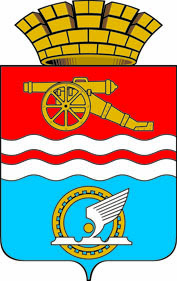 СВЕРДЛОВСКАЯ ОБЛАСТЬОРГАН МЕСТНОГО САМОУПРАВЛЕНИЯ КОМИТЕТ ПО УПРАВЛЕНИЮ ИМУЩЕСТВОМ  КАМЕНСК-УРАЛЬСКОГО ГОРОДСКОГО ОКРУГАРАСПОРЯЖЕНИЕот  25.01.2022  № 2О внесении изменений в Перечень объектов недвижимости,предназначенных для сдачи в арендуВ связи с принятием управленческого решения по распоряжению муниципальным имуществом, руководствуясь Положением об органе местного самоуправления  «Комитет по управлению имуществом Каменск-Уральского городского округа», утвержденным решением Городской Думы города Каменска-Уральского от 25.02.2009 №551. Включить  в Перечень объектов недвижимости, предназначенных для сдачи в аренду, нежилое помещение общей площадью – 10,4 кв.м., расположенное по адресу: г.Каменск-Уральский, ул.Каменская,77.2. Внести изменения, указанные в п.1 настоящего распоряжения, в Перечень объектов недвижимости, предназначенных для сдачи в аренду.3. Заместителю  председателя  органа местного самоуправления «Комитет по управлению имуществом Каменск-Уральского городского округа» Давыдову И.А. обеспечить размещение Перечня, с учетом изменений, указанных в п.1 настоящего распоряжения, на официальном сайте органа местного самоуправления «Комитет по управлению имуществом Каменск-Уральского городского округа».Председатель Комитета					                      А.С. ЗубаревПриложение к распоряжению                                                                            от 25.01.2022  № 2Перечень объектов недвижимости, предназначенных для сдачи в аренду                                                                           от 25.01.2022  № 2Перечень объектов недвижимости, предназначенных для сдачи в аренду                                                                           от 25.01.2022  № 2Перечень объектов недвижимости, предназначенных для сдачи в аренду                                                                           от 25.01.2022  № 2Перечень объектов недвижимости, предназначенных для сдачи в аренду№п/пАдрес объектаПлощадь объекта, кв.м.Назначение объекта1ул. Первомайская,2756,1нежилое помещение2ул. Лермонтова,3884,4157,14,8нежилые помещения на 3 этажеподвальное помещениенежилое помещение на 3 этаже3ул. Строителей,4393,8нежилое помещение4ул. Исетская,4116,9нежилое помещение5площадь Соборная,12 531,3нежилое здание6ул. Челябинская,2268,713,911,8нежилые помещениянежилое помещениенежилое помещение 7бульвар Парижской Коммуны,3914,9нежилое помещение8ул. Октябрьская,10612,3нежилое помещение9ул. Лермонтова,38283,0нежилые помещения на 3 этаже10ул. Каменская,7710,4нежилое помещение